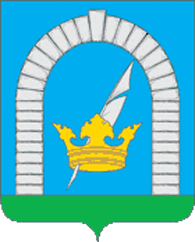 СОВЕТ ДЕПУТАТОВПОСЕЛЕНИЯ РЯЗАНОВСКОЕ В ГОРОДЕ МОСКВЕРЕШЕНИЕОт 27.02.2018 № 2/52О заслушивании отчета о результатах деятельности Муниципального учреждения «Спортивный клуб «Десна» за 2017 год     Заслушав отчет директора муниципального учреждения «Спортивный клуб «Десна» Сибирякиной Натальи Геннадьевны за 2017 год,СОВЕТ ДЕПУТАТОВ ПОСЕЛЕНИЯ РЯЗАНОВСКОЕ РЕШИЛ:1. Признать работу муниципального учреждения  «Спортивный клуб «Десна»  за 2017 год удовлетворительной.   	2. Опубликовать настоящее решение в бюллетене «Московский муниципальный вестник», разместить на официальном сайте органов местного самоуправления поселения Рязановское в сети Интернет. 3. 	Контроль за исполнением настоящего решения возложить на главу поселения Рязановское Левого С.Д.Глава поселения Рязановское 	    С.Д. Левый		